Geldropse Windhonden Ren Vereniging
Bosrand 130
5665 ET Geldrop

 
 			    Nationale Silveren Oak ren				


Keurmeesters	:					Renleider 	: 
De heer N. Peeters					De heer A. Molendijk
De heer A. Hendriks
Mevr. K. Molendijk
Mevr. M. Lannoy

Speaker	:					Alg. leiding	:
Kris Gielen						De heer Ron Scheepers



Haastechniek	:					Starters	:
De heer Ron Scheepers				De heer Tinus Kunst


Loting		:					Tijd/video	:
Mevr. Freddy Lapré					Mevr. Leidy Mulkens
 							Mevr. Jantine Verbreux


Wedstrijdsecr.	:					Prijsuitreiking	:
Mevr. Elvira Kikstra					Lid G.W.R.V.
Mevr. Elke Versluis

Haasopvang:
De heer Tinie Mulkens

 				Kantine	: Team G.W.R.V.

 				(Wedstrijd)secretariaat G.W.R.V.
 				Elke Versluis
 				elkeversluis@live.nl
 				tel. 0640659282
 				01 Aidan				Hans. Hougardy, Venlo			  810R	GWRV	
02 Ballymac Bruno			Lisa Krause, Schönwölkau	  IKC A78980R	Duitsl.
03 Bandit				Len Otten, Nuenen			  730R	GWRV
04 Nick					Fam. Roberts, Geleen			  808R	GWRV
64 Angry Angel’s Someone Special	Fam. Hendriks					SEWR05 Angry Angel’s Ladykiller		Rob Donders, Geldern			        T	Duitsl.
06 Anoeska of the Della Casa		Angelo de Gelder, Amstenrade		  895T	GWRV
07 Drum				T. Aarts, Tilburg			 	  801T	SEWR
08 Incredible Alabama Sweetheart	Philip Reniers, Herselt		          	          CRCB9T	België
09 Incredible Arizona Dreamgirl		Karin en Koenraad Cuypers-De Ridder, Herselt	       
										    48T	België
10 Luna					Rhune Storme,  Wingene		    	    50T	België
11 Pauls Thundercat			Paul van de Meeberg, Zwijndrecht		0721T	WRZ
12 Labeeb el achir de la Betondiere	Merleen Lannoy, Dendermonde	  	         R	België
13 Nabilah Oum Habiba de la Betondiere	Merleen Lannoy, Dendermonde	        	         T	België
14 Lefty van de Spaarne Meute		L. van Vooren, Leusden			1513T	WRA
15 Pink-Hot-Lady			E. Dassen, Urmond			1455T	GWRV
16 Prim Rose				E. & R. Sempels, Velm			  404T	België
17 Prima				Pietro Burruto, Awans			        T	België18 Venatorius Pearl			Chantal Baldewijns, Wilderen		  393T	België
36 Old Road’s Queen B.			Helena Lemmens, Rotselaar		        T	België
19 Air Force Born to fly			Tim van Melis, Helmond			1518R	SEWR
20 Madaki’s Faith No More		W. Helmstrijd/R. van Lieshout, Helmond	1496R	Swift
21 OK Bluey				C. Berger, Taverny	    		5786R	Frankr.
22 One					Cas van Werde, Maarheeze		1530R	SEWR
23 Snoopdog 				Roewena Janssen, Winterswijk		1610R	WRVR
24 Jazzdieva’s de Luxe Sierra de Luxe	Diana Vermylen, Zoersel		        	T	België
25 Johanna van de Spaarne Meute		W. van de Broek, Haarlem	             	2533T	WRA
26 Mel Supersonic			W. Helmstrijd/R. van Lieshout, Helmond 	2703T 	Swift
27 Rocky’s Girl				Elke Versluis, Hoensbroek		2701T	GWRV
28 Alexandro				N. Alburg, Goes				2672R	WRZ
29 Early Sunrise Alaska			Chantal Baldewijns, Wilderen 		0971R	België
30 Leonardo van de Spaarne Meute	Freek van de Berg, Mildam		2690R	GWRV
31 Madaki’s Iron Maiden			Marsha van Werde, Maarheeze		2664R	SEWR 
32 Quality Top				Joel Bosny/Hermien Kok, Engis		0968R	België
33 Trash Talk				Elke Versluis/Hermien Kok, Hoernsbroek	2712R	GWRV

34 Early Sunbrise Arizona		R.Vermeulen, Gouda			1489T	WRVR
35 Gypsy Girl  from the Rabbitctchers	S. Lubin, Lamdgraaf			1607T	WRVR
36 Old Road’s Queen B.			Helena Lemmens, Rotselaar		        T	België
37 Only For Iron Maiden du Mas des Grives	
 					V. Boeykens-Jamart, Seraing		0429T	België
38 Quintessence of the Lady of Gasbyfirst	Laurence Hoornaert, Wanze		0415T	België39 Barchabell’s  Sterling		Fam. Vermeulen-Vertongen, Outer			         R	België
40 Chasing Lane’s Nosy Blue Lad	Vivien Boeykens, Seraing		  		0972R	België
41 Nordgreen Lindo			Philippe Halleux, Juprelle			0965R	België
42 Pilgim Lindo des Fleurs de Vence	Philippe Halleux, Juprelle		        	        R	België
43 Slater				Jean-Luc Bosny, Engis			        R	België
44 Barchabell’s Snow White(BS)		Erik de Staercke, Beerse		        	         T	België
45 Fire					Helena Janssen, Winterswijk		2591T	WRVR
65 New Yankee Girl			Fam. Jamart				         T	België
66 Soloma van het Nieuwe Woud		Fam. V. Gameren			         T            
46 Old Road’s Ocean Drive		Arnaud Dengis, Jemeppe sur Meuse	0933R	België
47 Soulmate van de Groene Golf		F. Roberts, Hoorn			2644R	Midland
48 Turbo				Claudia Aernhouts, Peutie	                     	         R	België
67 Inferno Globe Glass			Pierre Browet				         R	Belgie49 Kepamachy Whipps Okapi		V. Boeykens – Jamart, Seraing		0392T	België
50 Mystic Lady of Gasbyfirst		L. Hoornaert-Verspauwen, Wanze.                T	België
51 Abuluka Penya			Patrick Haemhouts, Houtvenne         Bas0007T	België52 Alfie					Fam. Mulkens, Helmond			  806R	GWRV
53 Bronski Beat vom Marchenland		Fam. Borgschulte, Coesfeld		8267R	Duitsl.
54 Cartouche				R.Vervaecke, Moen			         R	België
55 Kaliber				Fam. Sackers-Peereboom, Beek	  	  802R	LWR
56 Right on Time			Fam. Labelle, Hilversum		  	  790R	WRVR
57 Veni Vidi Vici			Freek van de Berg, Mildam		  746R	GWRV
02 Ballymac Bruno			Lisa Krause, Schönwölkau	  IKC A78980R	Duitsl.
58 Amber of the Della Casa		M. Daniëls, Venlo			  813T	LWR
59 Mount Cappucine’s Sydney		Yvonne Rüsing, Bergisch-Gladbach                     T	Duitsl.
60 Red Hylian				Patrick van den Broek, Deurne		        T	België
63 Cool Ahead Activity			Fam. Molendijk, Dirksland		        T	WRZ61 Romelu Lukaku			Roëll Floor, Asperen
62 Rover				Roëll Floor, Asperen01. greyhound		Incredible Ambition			C. van Chastelet, Fijnaart
02. whippet		Slater					Jean-Luc Bosney, Engis
03. whippet		Madaki’s Nina Ricci			W. Helmstrijd/R. van Lieshout, Helmond
04. whippet		Old Road’s Roxanne			Katie Molendijk, Dirksland
05. whippet		Old Road’s Tyson			Noah Collard, Voroux-lez-Liers
06. whippet		Alabastas Pretoria			W. Helmstrijd/R. van Lieshout, Helmond
07. whippet		Run Before Beauty Tiemon		Guy Vergez en Dominique Daniel, 
 											Jodoigne
08. greyhound		Sam					T. Aarts, Tilburg
09. whippet		Sweet Lady of Gasbyfirts			Laurence Hoornaert, Wanze
10. silken whippet	Utak of Silkenhome			Ellen Wassink, Eindhoven



















	

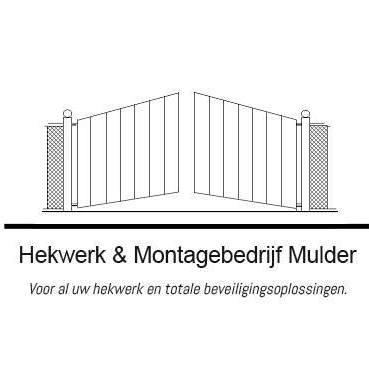 
























                                                  

 
                                                Rondven 22, 6026 PX Maarheeze
 				           Tel. 0495592370



Extra prijzen:

Beschikbaar gesteld door 
Dameshorloge:		
Snelste dag tijd whippets teven
Herenhorloge:			
Snelste dag tijd whippets reuen
Sleutelhanger:
Laatste finale A-plus teven
Laatste finale A-plus reuen
Laatste finale B-klasse reuen


Proefronde 280 meter
whippet 		1. 	Incredible Blitsie-Girl	Elke Versluis, Hoensbroek		tijd:18.52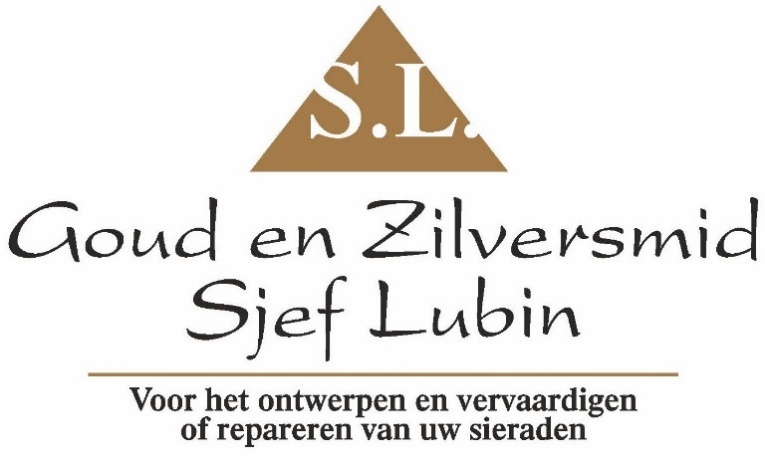  		2.	Incredible Barbarossa	Félix Arenas Ruiz, Houi			tijd:18.14	

Proefronde 350 meter
whippet		1. 	Bumba			Elke Versluis, Hoensbroek		tijd:23.67
 		2.	Old Road’s Sexy Punky	Arnaud Dengis, Jemeppe sur Meuse (BE)	tijd: 23.31

Proefronde 490 meter
saluki		1. 	Paschdou’s Duraaq	Beate Pfandler, Saerbeck (DE)		tijd:GT         




Greyhounds teven 490 meter. 6 Tijdsnelste honden gaan naar e finale. Mogelijkheid voor een facultatieve loop.
Koers 1			     Pl.    Tijd		Koers 2			    Pl.    Tijd


Greyhounds reuen 490 meter. Alle reglementair rondgaande honden gaan naar de finale
Koers 3			     Pl.    Tijd		
Sloughi’s gemengd 490 meter (demo). Reglementair rondgaande honden gaan naar de finale
Koers 4			     Pl.    Tijd		



Greyhounds teven 280 meter. Alle reglementair rondgaande honden gaan naar de finale
Koers 5			     Pl.    Tijd		



Greyhounds reuen 280 meter. Alle reglementair rondgaande honden gaan naar de finale
Koers 6			     Pl.    Tijd		Koers 7			     Pl.    Tijd


Whippets reuen 280 meter (demo)
Koers 8			     Pl.    Tijd		



Basenji teef 350 meter (demo)
Koers 9			     Pl.    Tijd		
Whippets C-klasse teven. Alle reglementair rondgaande honden gaan naar de finale
Koers 10			      Pl.    Tijd		



Whippets B-klasse plus teven. Alle reglementair 	Whippets B-klasse plus reuen. Alle
 rondgaande honden gaan naar de finale                  reglementaire rondgaande honden gaan                                                                                      naar de finale.
Koers 11			      Pl.    Tijd		Koers 12		    	     Pl.    Tijd



Whippets B-klasse teven . Alle reglementair rondgaande honden gaan naar de finale			
Koers 13			      Pl.    Tijd		



Whippets B-klasse reuen . Alle reglementair rondgaande honden gaan naar de finale	
Koers 14			      Pl.    Tijd		
Whippets A-klasse plus teven.  Alle reglementair rondgaande honden gaan naar de finale		
Koers 15			      Pl.    Tijd			    	    
Whippets A-klasse plus  reuen. Alle reglementair rondgaande honden gaan naar de finale.Koers 16			      Pl.    Tijd		Koers 17		    	     Pl.    Tijd


Whippets A-klasse teven. Alle reglementair rondgaande honden gaan naar de finale	Koers 18			      Pl.    Tijd		Koers 18A


Whippets A-klasse reuen. Alle reglementair rondgaande honden gaan naar de finale.Koers 19			      Pl.    Tijd		
Solorennen
				      		Na afloop van deze 1e run van de solo rennen willen we de eigenaren, die een hond in de finale van het Europees kampioenschap in Münster hebben gehad, bij de paddock van het 490 meter starthok even in het zonnetje zetten



Greyhounds teven 490 meter. Faculatatieve ren
Koers 28A			     Pl.    Tijd		
Vervalt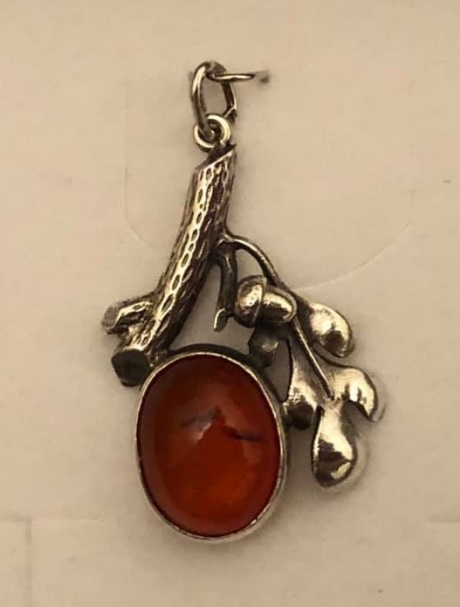 

Whippets reuen 280 meter (demo)
Koers 40			   Pl.    Tijd		

Basenji  teef  350 meter (demo)
Koers 41			    Pl.    Tijd		
Vervalt
Prijsuitreiking Koers 40 


Whippets C-klasse teven
Koers 42			                                                     Pl.         Tijd		

Prijsuitreiking Koers 41


Whippets B-klasse plus teven
Koers 43			                                                     Pl.         Tijd		

Prijsuitreiking Koers 42


Whippets B-klasse plus reuen
Koers 44			                                                     Pl.         Tijd		

Prijsuitreiking Koers 43


Whippets B-klasse teven 
Koers 45			                                                     Pl.         Tijd		

Prijsuitreiking Koers 44


Whippets B-klasse reuen
Koers 46			                                                     Pl.         Tijd		

Prijsuitreiking Koers 45


Whippets B-klasse reuen
Koers 47			                                                     Pl.         Tijd		
Vervalt
Prijsuitreiking Koers 46
Whippets A-klasse plus teven 
Koers 48			                                                     Pl.         Tijd		

Prijsuitreiking Koers 47


Whippets A-klasse plus reuen
Koers 49			                                                     Pl.         Tijd		

Prijsuitreiking Koers 48


Whippets A-klasse teven
Koers 50			                                                     Pl.         Tijd		

Prijsuitreiking Koers 49


Whippets A-klasse reuen
Koers 51			                                                     Pl.         Tijd		

Prijsuitreiking Koers 50


Greyhounds teven 280 meter
Koers 52			                                                    Pl.         Tijd		

Prijsuitreiking Koers 51


Greyhounds reuen 280 meter
Koers 53			                                                    Pl.         Tijd		

Prijsuitreiking Koers 52


Sloughi’s gemengd 490 meter (demo)
Koers 54			                                                     Pl.         Tijd		

Prijsuitreiking Koers 53


Greyhounds teven 490 meter
Koers 55			                                                    Pl.         Tijd		

Prijsuitreiking Koers 54


Greyhounds reuen 490 meter
Koers 56			                                                     Pl.         Tijd		

Prijsuitreiking Koersen 55 en 56

Solorennen 
Let op: Prijsuitreiking direct na afloop van de laatste solo rit bij de paddock van het starthok 490 meter



Het bestuur en leden danken u voor uw komst naar onze renbaan en hopen u weer te mogen begroeten op onze nationale Grote Prijs Coevering op zondag 17 oktober.
Goede reis naar huis en blijf gezond!























                           Lijst deelnemende honden/Teilnehmerliste Greyhounds reuen 490 meter (4)Greyhounds teven 490 meter (7)Sloughi’s  490 meter (2)Whippets A-klasse teven (5)Whippets A-klasse reuen (5)Whippets A-klasse Plus teven (4)Whippets A-klasse Plus reuen (6)Whippets B-klasse teven (5)Whippets B-klasse reuen (5)Whippets B-klasse Plus reven (2)Whippets B-klasse Plus reuen (3)Whippets C-klasse teven  (2)Basenji teef (1)Greyhounds reuen 280 meter (6)Greyhounds teven 280 meter (3)Whippets reuen demo 280 meter (2)Solorennen 280 meter (1)Solorennen 350 meter (9)SeriesR1Alabama Sweetheart130.14R1Ladykiller431.60B2Pauls Thundercat230.21B2Arizona Dreamgirl230.99W3Drum (BS)331.86W3Luna331.25Z4Z4Anoeska130.95G5G5ZW6ZW6R1BrunoK7B2Nick230.06W3Aidan130.05Z4Bandit431.51G5Someone Special331.53ZW6R1Labeeb 	135.83B2Nabilah Oum Habiba237.22W3R1Sydney417.57B2Red Hylian217.36W3Amber317.49Z4Activity117.33G5ZW6R1Bronski Beat217.40R1Right on Time318.47B2Alfie117.04B2KaliberNGW3Cartouche317.63W3VeniVidiVici217.10Z4Z4Bruno116.77G5G5ZW6ZW6R1Rover217.69B2Romelu lukaku117.45W3R1Abuluka PenyaNGB2W3R1Mystic Lady224.50B2Okapi123.95W3Z4R1Fire223.69R1Ocean Drive323.50B2Snow WhiteB2Soulmate423.64W3Soloma122.90W3Turbo222.76Z4New Yankee Girl323.83Z4Inferno122.50G5G5ZW6ZW6R1Queen B.B2Gypsy Girl122.76W3Quintessence of the Lady323.56Z4Arizona223.55G5Only For Iron Maiden424.56ZW6R1SlaterB2Nosy Blue LadW3Pilgrim lindo222.90Z4Nordgraan Lindop323.07G5Sterling122.88ZW6R1Mel122.03B2Siërra de Luxe322.82W3Rocky’s Girl222.69Z4Johanna423.33G5ZW6R1Quality Top122.28R1Trash Talk222.57B2Alaska222.39B2Iron Maiden122.32W3Alexandro322.98W3Leonardo323.24Z4Z4G5G5ZW6ZW6R1Lefty122.78R1Prima123.23B2B2Pink Hot Lady323.43W3Pearl323.65W3Queen B223.36Z4Z4G5Prim Rose223.32G5ZW6ZW6R1One222.65B2Faith No More422.97W3OK Bleuy122.61Z4Air Force523.24G5Snoopdog322.69ZW6350 m.Run 1KoersTijd20silken whippetUtah of Silkenhome25.3321whippetSlater22.6922whippetNina Ricci23.3323whippetOld Road’s Roxanne23.1124whippetOld Road’s Tyseon22.7125whippetPretoria23.2826whippetRun Before Beauty Tiemon21.6427whippetSweet Lady of Gasbyfirst23.4528greyhoundSam21.74280 m.Koers29greyhoundIncredible Ambition17.30Pauze totR1B2W3Z4Pauze totFinalesR1RoverNASB2Romelu Lukaku18.11W3R1B2W3R1Okapi123.95B2Mystic Lady224.05W3Z4R1Saloma122.77B2Fire223.81W3New Yankee Girl 324.12Z4R1Inferno122.46B2Turbo222.98W3Ocean Drive323.43Z4Soulmate424.18G5ZW6R1Gyosi Girl122.87B2Arizona323.79W3Quintessence223.77Z4Only For Iron Maiden423.94G5ZW6R1Sterling122.78B2Pilgrim Lindo222.85W3Nordgreen Lindo322.95Z4G5ZW6R1B2W3Z4G5ZW6R1Mel121.89B2Rocky’s Girl222.50W3Sierre de Luxe322.54Z4Johanna423.00G5ZW6R1Quality Top222.29B2Iron Maiden122.25W3Alaska422.70Z4Trash Talk322.43G5AlexandroDISQZW6Leonardo523.39R1Lefty122.43B2Prima423.32W3Prim Rose323.26Z4Queen B223.05G5Pearl623.87ZW6Pink Hot Lady523.51R1Ok Bluey222.68B2One122.56W3Snoopdog322.72Z4Faith No More523.16G5Air Force423.01ZW6R1Activity217.36B2Red Hylian317.53W3Amber117.35Z4Sydney417.74G5ZW6R1Bruno116.86B2Alfie417.93W3Veni Vidi Vici217.61Z4Bronski Beat518.10G5Cartouche317.70ZW6Right On TimeNASR1Labeeb136.11B2Nabilah237.48W3Z4R1Alabama Sweetheart130.17B2Paul’s Thundercat430.78W3Anoeska330.77Z4Arizona Dreamgirl230.74G5Luna531.14ZW6Drum (BS)631.90R1AidanNASB2Nick130.28W3Someone SpecialNASZ4Bandit231.41G5ZW6Run 1Run 2TijdTijd280 m.Koers30greyhoundIncredible Ambition17.30GT350 m.Koers31silken whippetUtah of Silkenhome25.3325.0932whippetSlater22.6922.8133whippetNina Ricci23.33NAS34whippetOld Road’s Roxanne23.1123.1535whippetOld Road’s Tyson22.7122.1736whippetPretoria23.28NAS37whippetRun Before Beauty Tiemon21.6421.5338whippetSweet Lady of Gasbyfirst23.4523.2439greyhoundSam21.7421.57